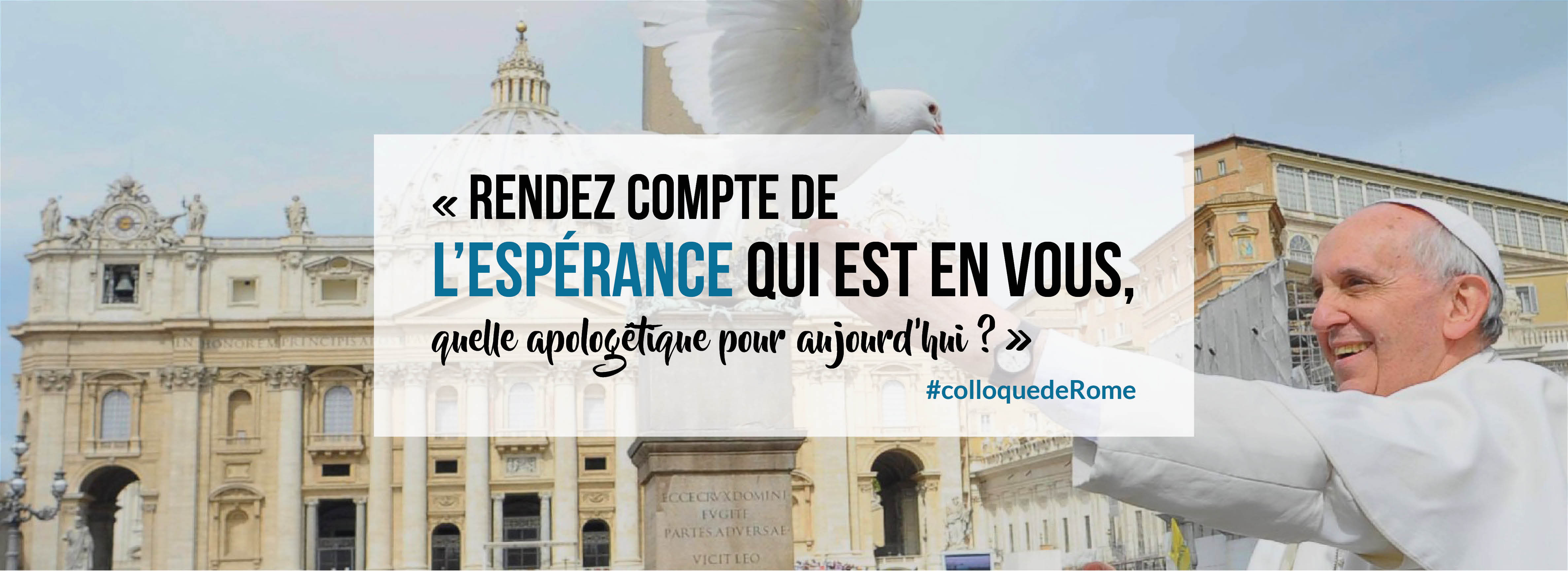 Neuvième colloque de Rome - 2018Rendez compte de l’espérance qui est en vousQuelle « apologétique » pour aujourd'hui ?Rome, 2 - 4 février 2018Pour s’inscrire au colloque, il suffit d’envoyer (si possible par email) la fiche d’inscription accompagnée du versement des frais d’inscription et des repas.Logement :Pour le logement, les participants sont invités à réserver eux-mêmes le logement dans le lieu de leur choix. Pour ceux qui le désirent, nous avons négocié des prix avec la Villa Aurelia où se tiendra le colloque (voir encadré ci-dessous) Mais vous pouvez évidemment réserver un autre hôtel de votre choix, par exemple en utilisant booking.com.Repas :Nous nous chargeons de la commande des repas de midi et du soir qui se prennent à la Villa Aurelia, lieu du colloque.Les repas que vous commandez doivent être payés avec l’inscription.  Si vous désirez ne pas prendre un repas que vous avez commandé, nous devons être prévenus plus de 24h à l’avance.Bulletin d’inscription (page suivante) à renvoyer par e-mail à :Jean-Luc Moens     E-mail : colloques@emmanuel.infoOu par courrier àPierre-François GraffinTrinità dei MontiPiazza della Trinità dei Monti 300187 Roma     ItaliaNeuvième colloque de Rome - InscriptionRendez compte de l’espérance qui est en vousQuelle « apologétique » pour aujourd'hui ?Rome, 2 - 4 février 2018Nom, Prénom :Adresse : Code postal :                           Ville :Pays :Tél :                                                   Portable :E-mail :Communauté, mouvement, paroisse :Versement à :Casa Procura int. Co. EmmanuelIBAN:  IT55N0335901600100000147649BIC/SWIFT: BCITITMXATTENTION : nous n’acceptons pas les chèques (problèmes de banques entre pays).Villa Aurelia (lieu du colloque)via Leone XIII 459000165 RomaRéservation par email : info@villaaurelia.netTel : +39 06 66017458Prix des chambres (petit déjeuner compris) :simple : 68,50 €/jourdouble : 82,50 €/jourLes prix comprennent la taxe de séjour.Je m’inscris au Colloque 2018nbre de personnesPrix par personneCoûtInscription avec les actes€	180,00Inscription sans les actes€	165,00Repas Lunch 2 fév€	20,00Dîner 2 fév€	20,00Lunch 3 fév€	20,00Dîner 3 fév€	20,00Lunch 4 fév€	20,00Tous les repas€	90,00Total